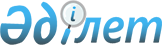 Қарағанды облыстық мәслихатының 2013 жылғы 12 желтоқсандағы ХХII сессиясының "2014-2016 жылдарға арналған облыстық бюджет туралы" № 242 шешіміне өзгерістер енгізу туралыҚарағанды облыстық мәслихатының 2014 жылғы 4 қыркүйектегі XХVІІІ сессиясының № 313 шешімі. Қарағанды облысының Әділет департаментінде 2014 жылғы 11 қыркүйекте № 2738 болып тіркелді

      Қазақстан Республикасының 2008 жылғы 4 желтоқсандағы Бюджет кодексіне, Қазақстан Республикасының 2001 жылғы 23 қаңтардағы "Қазақстан Республикасындағы жергілікті мемлекеттік басқару және өзін-өзі басқару туралы" Заңына сәйкес, облыстық мәслихат ШЕШІМ ЕТТІ:



      1. Қарағанды облыстық мәслихатының 2013 жылғы 12 желтоқсандағы № 242 ХХII сессиясының "2014-2016 жылдарға арналған облыстық бюджет туралы" шешіміне (нормативтік құқықтық актілердің мемлекеттік тіркеу Тізіліміне № 2471 болып тіркелген, 2013 жылғы 28 желтоқсандағы "Орталық Қазақстан" № 227-228 (21632), 2013 жылғы 28 желтоқсандағы "Индустриальная Караганда" № 187 (21520) газеттерінде жарияланған), келесі өзгерістер енгізілсін:



      1) 1-тармақтағы:

      1) тармақшадағы:

      "175116187" сандары "175429838" сандарына ауыстырылсын;

      "50045580" сандары "49214279" сандарына ауыстырылсын;

      "550686" сандары "1381987" сандарына ауыстырылсын;

      "124518921" сандары "124832572" сандарына ауыстырылсын;

      2) тармақшадағы:

      "175100066" сандары "175630249" сандарына ауыстырылсын;

      4) тармақшадағы:

      "1266650" сандары "1050118" сандарына ауыстырылсын;

      "1266650" сандары "1050118" сандарына ауыстырылсын;



      2) 7-тармақ келесі редакцияда мазмұндалсын:

      "7. "2014 жылға облыстық бюджеттен қаржыландырылатын, денсаулық сақтау, әлеуметтік қамсыздандыру, білім беру, мәдениет, спорт және ветеринарияның ауылдық жерде жұмыс істейтін азаматтық қызметшілерінің осындай қызмет түрлерімен қалалық жағдайда айналысатын азаматтық қызметшілердің айлықақыларымен және мөлшерлемелерімен салыстырғанда лауазымдық айлықақылары мен тарифтік мөлшерлемелерін жиырма бес пайызға ұлғайту белгіленсін.";



      3) 8-тармақтағы:

      "370000" сандары "444500" сандарына ауыстырылсын;



      4) нұсқалған шешімнің 1, 4, 5 қосымшалары осы шешімнің 1, 2, 3 қосымшаларына сәйкес жаңа редакцияда мазмұндалсын.



      2. Осы шешім 2014 жылдың 1 қаңтарынан бастап қолданысқа енгізіледі.      Сессия төрағасы

      облыстық мәслихаттың хатшысы               Н. Дулатбеков

Қарағанды облыстық мәслихатының

2014 жылғы 4 қыркүйектегі

XXVIII сессиясының № 313 шешіміне

1 қосымшаҚарағанды облыстық мәслихатының

2013 жылғы 12 желтоқсандағы

ХXII сессиясының № 242 шешіміне

1 қосымша 

2014 жылға арналған облыстық бюджет

Қарағанды облыстық мәслихатының

2014 жылғы 4 қыркүйектегі

XXVIII сессиясының № 313 шешіміне

2 қосымшаҚарағанды облыстық мәслихатының

2013 жылғы 12 желтоқсандағы

ХXII сессиясының № 242 шешіміне

4 қосымша 

2014 жылға арналған республикалық бюджеттен берілетін нысаналы трансферттер мен кредиттер

Қарағанды облыстық мәслихатының

2014 жылғы 4 қыркүйектегі

XXVIII сессиясының № 313 шешіміне

3 қосымшаҚарағанды облыстық мәслихатының

2013 жылғы 12 желтоқсандағы

ХXII сессиясының № 242 шешіміне

5 қосымша 

2014 жылға арналған аудандар (облыстық маңызы бар қалалар) бюджеттеріне нысаналы трансферттер
					© 2012. Қазақстан Республикасы Әділет министрлігінің «Қазақстан Республикасының Заңнама және құқықтық ақпарат институты» ШЖҚ РМК
				СанатыСанатыСанатыСанатыСома (мың теңге)СыныбыСыныбыСыныбыСома (мың теңге)Iшкi сыныбыIшкi сыныбыСома (мың теңге)АтауыСома (мың теңге)12345I. Кірістер1754298381Салықтық түсімдер4921427901Табыс салығы189088062Жеке табыс салығы1890880603Әлеуметтiк салық153428561Әлеуметтiк салық1534285605Тауарларға, жұмыстарға және қызметтерге салынатын iшкi салықтар149626173Табиғи және басқа да ресурстарды пайдаланғаны үшiн түсетiн түсiмдер149626172Салықтық емес түсiмдер138198701Мемлекеттік меншіктен түсетін кірістер2090911Мемлекеттік кәсiпорындардың таза кірiсi бөлігінің түсімдері1264463Мемлекет меншігіндегі акциялардың мемлекеттік пакеттеріне дивидендтер11554Мемлекет меншігіндегі, заңды тұлғалардағы қатысу үлесіне кірістер42815Мемлекет меншігіндегі мүлікті жалға беруден түсетін кірістер405427Мемлекеттік бюджеттен берілген кредиттер бойынша сыйақылар 3666702Мемлекеттік бюджеттен қаржыландырылатын мемлекеттік мекемелердің тауарларды (жұмыстарды, қызметтерді) өткізуінен түсетін түсімдер71Мемлекеттік бюджеттен қаржыландырылатын мемлекеттік мекемелердің тауарларды (жұмыстарды, қызметтерді) өткізуінен түсетін түсімдер704Мемлекеттік бюджеттен қаржыландырылатын, сондай-ақ Қазақстан Республикасы Ұлттық Банкінің бюджетінен (шығыстар сметасынан) ұсталатын және қаржыландырылатын мемлекеттік мекемелер салатын айыппұлдар, өсімпұлдар, санкциялар, өндіріп алулар10046101Мұнай секторы ұйымдарынан түсетін түсімдерді қоспағанда, мемлекеттік бюджеттен қаржыландырылатын, сондай-ақ Қазақстан Республикасы Ұлттық Банкінің бюджетінен (шығыстар сметасынан) ұсталатын және қаржыландырылатын мемлекеттік мекемелер салатын айыппұлдар, өсімпұлдар, санкциялар, өндіріп алулар100461006Өзге де салықтық емес түсiмдер1682791Өзге де салықтық емес түсiмдер1682793Негізгі капиталды сатудан түсетін түсімдер100001Мемлекеттік мекемелерге бекітілген мемлекеттік мүлікті сату10001Мемлекеттік мекемелерге бекітілген мемлекеттік мүлікті сату10004Трансферттердің түсімдері12483257201Төмен тұрған мемлекеттiк басқару органдарынан алынатын трансферттер57703662Аудандық (қалалық) бюджеттерден трансферттер577036602Мемлекеттiк басқарудың жоғары тұрған органдарынан түсетiн трансферттер1190622061Республикалық бюджеттен түсетiн трансферттер119062206Функционалдық топФункционалдық топФункционалдық топФункционалдық топФункционалдық топСома (мың теңге)Кіші функцияКіші функцияКіші функцияКіші функцияСома (мың теңге)Бюджеттік бағдарламалардың әкiмшiсiБюджеттік бағдарламалардың әкiмшiсiБюджеттік бағдарламалардың әкiмшiсiСома (мың теңге)БағдарламаБағдарламаСома (мың теңге)АтауыСома (мың теңге)123456II. Шығындар17563024901Жалпы сипаттағы мемлекеттiк қызметтер18561061Мемлекеттiк басқарудың жалпы функцияларын орындайтын өкiлдi, атқарушы және басқа органдар1539818110Облыс мәслихатының аппараты89733001Облыс мәслихатының қызметін қамтамасыз ету жөніндегі қызметтер80931003Мемлекеттік органның күрделі шығыстары8802120Облыс әкімінің аппараты1213955001Облыс әкімнің қызметін қамтамасыз ету жөніндегі қызметтер1013112004Мемлекеттік органның күрделі шығыстары65658007Ведомстволық бағыныстағы мемлекеттік мекемелерінің және ұйымдарының күрделі шығыстары119401009Аудандық маңызы бар қалалардың, ауылдардың, кенттердің, ауылдық округтердің әкімдерін сайлауды қамтамасыз ету және өткізу15784282Облыстың тексеру комиссиясы236130001Облыстың тексеру комиссиясының қызметін қамтамасыз ету жөніндегі қызметтер230755003Мемлекеттік органның күрделі шығыстары53752Қаржылық қызмет79383274Облыстың мемлекеттік активтер және сатып алу басқармасы79383001Жергілікті деңгейде мемлекеттік активтер мен сатып алуды басқару саласындағы мемлекеттік саясатты іске асыру жөніндегі қызметтер61722003Мемлекеттік органның күрделі шығыстары6600004Жекешелендіру, коммуналдық меншікті басқару, жекешелендіруден кейінгі қызмет және осыған байланысты дауларды реттеу3036005Коммуналдық меншікке түскен мүлікті есепке алу, сақтау, бағалау және сату80255Жоспарлау және статистикалық қызмет236905299Облыстың экономика және қаржы басқармасы236905001Экономикалық саясатты, мемлекеттік жоспарлау, қалыптастыру мен дамыту жүйесін, бюджетті атқару, облыстың коммуналдық меншігін басқару саласындағы мемлекеттік саясатты іске асыру жөніндегі қызметтер229787003Мемлекеттік органның күрделі шығыстары320061Бюджеттік инвестициялар мәселелері бойынша құжаттаманы сараптау және бағалау, бюджеттік инвестициялардың іске асырылуына бағалау жүргізу679802Қорғаныс1027171Әскери мұқтаждар32509120Облыс әкімінің аппараты32509010Жалпыға бірдей әскери міндетті атқару шеңберіндегі іс-шаралар22879011Аумақтық қорғанысты даярлау және облыс ауқымдағы аумақтық қорғаныс96302Төтенше жағдайлар жөнiндегi жұмыстарды ұйымдастыру70208287Облыстық бюджеттен қаржыландырылатын табиғи және техногендік сипаттағы төтенше жағдайлар, азаматтық қорғаныс саласындағы уәкілетті органдардың аумақтық органы70208002Аумақтық органның және ведомстволық бағынысты мемлекеттік мекемелерінің күрделі шығыстары63756004Облыс ауқымындағы төтенше жағдайлардың алдын алу және оларды жою645203Қоғамдық тәртіп, қауіпсіздік, құқықтық, сот, қылмыстық-атқару қызметі116457251Құқық қорғау қызметi11645725252Облыстық бюджеттен қаржыландырылатын атқарушы ішкі істер органы11150178001Облыс аумағында қоғамдық тәртіпті және қауіпсіздікті сақтауды қамтамасыз ету саласындағы мемлекеттік саясатты іске асыру жөніндегі қызметтер10159818003Қоғамдық тәртіпті қорғауға қатысатын азаматтарды көтермелеу3391006Мемлекеттік органның күрделі шығыстары750026008Жол қозғалысы қаупсіздігін қамтамасыз ету105016013Белгілі тұратын жері және құжаттары жоқ адамдарды орналастыру қызметтері60595014Әкімшілік тәртіппен тұтқындалған адамдарды ұстауды ұйымдастыру32989015Қызметтік жануарларды ұстауды ұйымдастыру38343271Облыстың құрылыс басқармасы495547053Қоғамдық тәртіп және қауіпсіздік объектілерін салу49554704Бiлiм беру215986431Мектепке дейiнгi тәрбие және оқыту1855049261Облыстың білім басқармасы1855049027Мектепке дейінгі білім беру ұйымдарында мемлекеттік білім беру тапсырыстарын іске асыруға аудандардың (облыстық маңызы бар қалалардың) бюджеттеріне берілетін ағымдағы нысаналы трансферттер18550492Бастауыш, негізгі орта және жалпы орта білім беру6234807261Облыстың білім басқармасы3376864003Арнайы білім беретін оқу бағдарламалары бойынша жалпы білім беру1547772006Мамандандырылған білім беру ұйымдарында дарынды балаларға жалпы білім беру1293313048Аудандардың (облыстық маңызы бар қалалардың) бюджеттеріне негізгі орта және жалпы орта білім беретін мемлекеттік мекемелердегі физика, химия, биология кабинеттерін оқу жабдығымен жарақтандыруға берілетін ағымдағы нысаналы трансферттер217141061Аудандардың (облыстық маңызы бар қалалардың) бюджеттеріне үш деңгейлі жүйе бойынша біліктілігін арттырудан өткен мұғалімдерге еңбекақыны көтеруге берілетін ағымдағы нысаналы трансферттер318638285Облыстың дене шынықтыру және спорт басқармасы2857943006Балалар мен жасөспірімдерге спорт бойынша қосымша білім беру2456982007Мамандандырылған бiлiм беру ұйымдарында спорттағы дарынды балаларға жалпы бiлiм беру4009614Техникалық және кәсіптік, орта білімнен кейінгі білім беру8111754253Облыстың денсаулық сақтау басқармасы321058043Техникалық және кәсіптік, орта білімнен кейінгі білім беру ұйымдарында мамандар даярлау197052044Техникалық және кәсіптік, орта білімнен кейінгі білім беру бағдарламалары бойынша оқитындарға әлеуметтік қолдау көрсету124006261Облыстың білім басқармасы7790696024Техникалық және кәсіптік білім беру ұйымдарында мамандар даярлау77906965Мамандарды қайта даярлау және біліктіліктерін арттыру183522252Облыстық бюджеттен қаржыландырылатын атқарушы ішкі істер органы135071007Кадрлардың біліктілігін арттыру және оларды қайта даярлау135071253Облыстың денсаулық сақтау басқармасы48451003Кадрлардың біліктілігін арттыру және оларды қайта даярлау484519Бiлiм беру саласындағы өзге де қызметтер5213511261Облыстың білім басқармасы976130001Жергілікті деңгейде білім беру саласындағы мемлекеттік саясатты іске асыру жөніндегі қызметтер134759005Облыстық мемлекеттік білім беру мекемелер үшін оқулықтар мен оқу-әдiстемелiк кешендерді сатып алу және жеткізу32901007Облыстық ауқымда мектеп олимпиадаларын, мектептен тыс іс-шараларды және конкурстар өткізу85097011Балалар мен жеткіншектердің психикалық денсаулығын зерттеу және халыққа психологиялық-медициналық-педагогикалық консультациялық көмек көрсету68337012Дамуында проблемалары бар балалар мен жеткіншектердің оңалту және әлеуметтік бейімдеу67655013Мемлекеттік органның күрделі шығыстары4661029Әдістемелік жұмыс73546067Ведомстволық бағыныстағы мемлекеттік мекемелерінің және ұйымдарының күрделі шығыстары493201113Жергілікті бюджеттерден берілетін ағымдағы нысаналы трансферттер15973271Облыстың құрылыс басқармасы4221243037Білім беру объектілерін салу және реконструкциялау4221243276Облыстың балалар құқықтарын қорғау басқармасы16138001Жергілікті деңгейде балалар құқықтарын қорғау саласындағы мемлекеттік саясатты іске асыру жөніндегі қызметтер10788003Мемлекеттік органның күрделі шығыстары535005Денсаулық сақтау383964431Кең бейiндi ауруханалар501475253Облыстың денсаулық сақтау басқармасы501475004Республикалық бюджет қаражаты есебінен көрсетілетін және аудандық маңызы бар және ауылдың денсаулық сақтау субъектілері көрсететін медициналық көмекті қоспағанда, бастапқы медициналық-санитариялық көмек және медициналық ұйымдар мамандарын жіберу бойынша денсаулық сақтау субъектілерінің стационарлық және стационарды алмастыратын медициналық көмек көрсетуі5014752Халықтың денсаулығын қорғау1004611253Облыстың денсаулық сақтау басқармасы1004611005Жергілікті денсаулық сақтау ұйымдары үшін қанды, оның құрамдауыштары мен препараттарын өндіру416523006Ана мен баланы қорғау бойынша қызмет көрсету459811007Салауатты өмір салтын насихаттау127242017Шолғыншы эпидемиологиялық қадағалау жүргізу үшін тест-жүйелерін сатып алу10353Мамандандырылған медициналық көмек11961209253Облыстың денсаулық сақтау басқармасы11961209009Туберкулез, жұқпалы аурулар, психикалық күйзеліс және мінез-құлқының бұзылуынан, оның ішінде психикаға белсенді әсер ететін заттарды қолдануға байланысты, зардап шегетін адамдарға медициналық көмек көрсету5356508019Туберкулезбен ауыратын науқастарды туберкулезге қарсы препараттармен қамтамасыз ету365178020Диабетпен ауыратын науқастарды диабетке қарсы препараттармен қамтамасыз ету506468021Онкогематологиялық науқастарды химия препараттарымен қамтамасыз ету337703022Созылмалы бүйрек функциясының жетіспеушілігі бар, аутоиммунды, орфандық аурулармен ауыратын, иммунитеті жеткіліксіз науқастарды, сондай-ақ бүйрегін транспланттаудан кейінгі науқастарды дәрілік заттармен қамтамасыз ету458855026Гемофилиямен ауыратын науқастарды қанды ұйыту факторларымен қамтамасыз ету568856027Халыққа иммундық профилактика жүргізу үшін вакциналарды және басқа медициналық иммундық биологиялық препараттарды орталықтандырылған сатып алу және сақтау1300896036Жіті миокард инфаркті бар науқастарды тромболитикалық препараттармен қамтамасыз ету63286046Онкологиялық науқастарға тегін медициналық көмектің кепілдік берілген көлемі шеңберінде медициналық көмек көрсету30034594Емханалар18209966253Облыстың денсаулық сақтау басқармасы18209966014Халықтың жекелеген санаттарын амбулаториялық деңгейде дәрілік заттармен және балаларға арналған және емдік тағамдардың арнаулы өнімдерімен қамтамасыз ету1674573038Скринингтік зерттеулер тегін медициналық көмектің кепілдік берілген көлемі шеңберінде жүргізу608851039Аудандық маңызы бар және ауыл денсаулық сақтау субъектілерінің медициналық көмекті және амбулаториялық-емханалық көмекті халыққа тегін медициналық көмектің кепілдік берілген көлемі шеңберінде көрсетуі15768921045Халықтың жекелеген санаттарын емдеудің амбулаториялық деңгейінде жеңілдікті жағдайда дәрілік заттармен қамтамасыз ету1576215Медициналық көмектiң басқа түрлерi1889847253Облыстың денсаулық сақтау басқармасы1889847011Республикалық бюджет қаражаты есебінен көрсетілетін және аудандық маңызы бар және ауылдың денсаулық сақтау субъектілері көрсететін медициналық көмекті қоспағанда, жедел медициналық көмек көрсету және санитариялық авиация1845705029Облыстық арнайы медициналық жабдықтау базалары441429Денсаулық сақтау саласындағы өзге де қызметтер4829335253Облыстың денсаулық сақтау басқармасы3924146001Жергілікті деңгейде денсаулық сақтау саласындағы мемлекеттік саясатты іске асыру жөніндегі қызметтер133945008Қазақстан Республикасына ЖИТС алдын алу және оған қарсы күрес жөніндегі іс-шараларды іске асыру770283013Патологоанатомиялық ашып тексеруді жүргізу30394016Азаматтарды елді мекеннен тыс жерлерде емделу үшін тегін және жеңілдетілген жол жүрумен қамтамасыз ету8499018Денсаулық сақтау саласындағы ақпараттық талдамалық қызметі41282033Денсаулық сақтаудың медициналық ұйымдарының күрделі шығыстары2939743271Облыстың құрылыс басқармасы905189038Денсаулық сақтау объектілерін салу және реконструкциялау819511083Жұмыспен қамту 2020 жол картасы шеңберінде ауылдық елді мекендерде орналасқан дәрігерлік амбулаториялар және фельдшерлік акушерлік пункттер салу8567806Әлеуметтiк көмек және әлеуметтiк қамсыздандыру52147561Әлеуметтiк қамсыздандыру4270669256Облыстың жұмыспен қамтуды үйлестіру және әлеуметтік бағдарламалар басқармасы2577735002Жалпы үлгідегі медициналық-әлеуметтік мекемелерде (ұйымдарда) қарттар мен мүгедектерге арнаулы әлеуметтік қызметтер көрсету528640013Психоневрологиялық медициналық-әлеуметтік мекемелерде (ұйымдарда) психоневрологиялық аурулармен ауыратын мүгедектер үшін арнаулы әлеуметтік қызметтер көрсету1563237014Оңалту орталықтарында қарттарға, мүгедектерге, оның ішінде мүгедек балаларға арнаулы әлеуметтік қызметтер көрсету4206015Балалар психоневрологиялық медициналық-әлеуметтік мекемелерінде (ұйымдарда) психоневрологиялық патологиялары бар мүгедек балалар үшін арнаулы әлеуметтік қызметтер көрсету481652261Облыстың білім басқармасы1692934015Жетiм балаларды, ата-анасының қамқорлығынсыз қалған балаларды әлеуметтік қамсыздандыру1508680037Әлеуметтік сауықтандыру1842542Әлеуметтiк көмек610409256Облыстың жұмыспен қамтуды үйлестіру және әлеуметтік бағдарламалар басқармасы610409003Мүгедектерге әлеуметтік қолдау көрсету447447049Аудандардың (облыстық маңызы бар қалалардың) бюджеттеріне мемлекеттік атаулы әлеуметтік көмек төлеуге берілетін ағымдағы нысаналы трансферттер152216050Аудандардың (облыстық маңызы бар қалалардың) бюджеттеріне 18 жасқа дейінгі балаларға мемлекеттік жәрдемақылар төлеуге берілетін ағымдағы нысаналы трансферттер107469Әлеуметтiк көмек және әлеуметтiк қамтамасыз ету салаларындағы өзге де қызметтер333678256Облыстың жұмыспен қамтуды үйлестіру және әлеуметтік бағдарламалар басқармасы213695001Жергілікті деңгейде облыстың жұмыспен қамтуды қамтамасыз ету үшін және әлеуметтік бағдарламаларды іске асыру саласындағы мемлекеттік саясатты іске асыру жөніндегі қызметтер100712007Мемлекеттік органның күрделі шығыстары773011Жәрдемақыларды және басқа да әлеуметтік төлемдерді есептеу, төлеу мен жеткізу бойынша қызметтерге ақы төлеу102017Аудандардың (облыстық маңызы бар қалалардың) бюджеттеріне арнаулы әлеуметтік қызметтер стандарттарын енгізуге берілетін ағымдағы нысаналы трансферттер23464018Үкіметтік емес секторда мемлекеттік әлеуметтік тапсырысты орналастыру47212044Жергілікті деңгейде көші-қон іс-шараларын іске асыру31655045Аудандардың (облыстық маңызы бар қалалардың) бюджеттеріне мүгедектердің құқықтарын қамтамасыз ету және өмір сүру сапасын жақсарту жөніндегі іс-шаралар жоспарын іске асыруға берілетін ағымдағы нысаналы трансферттер8658067Ведомстволық бағыныстағы мемлекеттік мекемелерінің және ұйымдарының күрделі шығыстары1119263Облыстың ішкі саясат басқармасы36573077Мүгедектердің құқықтарын қамтамасыз ету және өмір сүру сапасын жақсарту жөніндегі іс-шаралар жоспарын іске асыру36573270Облыстың еңбек инспекциясы бойынша басқармасы83410001Жергілікті деңгейде еңбек қатынасын реттеу саласындағы мемлекеттік саясатты іске асыру жөніндегі қызметтер76580003Мемлекеттік органның күрделі шығыстары683007Тұрғын үй-коммуналдық шаруашылық262762001Тұрғын үй шаруашылығы7126652253Облыстың денсаулық сақтау басқармасы10000047Жұмыспен қамту 2020 жол картасы бойынша қалаларды және ауылдық елді мекендерді дамыту шеңберінде объектілерді жөндеу10000256Облыстың жұмыспен қамтуды үйлестіру және әлеуметтік бағдарламалар басқармасы10716043Жұмыспен қамту 2020 жол картасы бойынша қалаларды және ауылдық елді мекендерді дамыту шеңберінде объектілерді жөндеу10716261Облыстың білім басқармасы11238064Жұмыспен қамту 2020 жол картасы бойынша қалаларды және ауылдық елді мекендерді дамыту шеңберінде объектілерді жөндеу11238268Облыстың жолаушылар көлігі және автомобиль жолдары басқармасы17335021Аудандардың (облыстық маңызы бар қалалардың) бюджеттеріне Жұмыспен қамту 2020 жол картасы шеңберінде қалаларды және ауылдық елді мекендерді дамытуға берілетін ағымдағы нысаналы трансферттер17335271Облыстың құрылыс басқармасы7076763014Аудандардың (облыстық маңызы бар қалалардың) бюджеттеріне мемлекеттік коммуналдық тұрғын үй қорының тұрғын үйлерін жобалауға, салуға және (немесе) сатып алуға берілетін нысаналы даму трансферттері3247554027Аудандардың (облыстық маңызы бар қалалардың) бюджеттеріне инженерлік-коммуникациялық инфрақұрылымды жобалауға, дамытуға, жайластыруға және (немесе) сатып алуға берілетін нысаналы даму трансферттері3829209273Облыстың мәдениет, мұрағаттар және құжаттама басқармасы600016Жұмыспен қамту 2020 жол картасы бойынша қалаларды және ауылдық елді мекендерді дамыту шеңберінде объектілерді жөндеу6002Коммуналдық шаруашылық19149548271Облыстың құрылыс басқармасы4975555013Аудандар (облыстық маңызы бар қалалар) бюджеттеріне коммуналдық шаруашылықты дамытуға арналған нысаналы даму трансферттері2567249030Коммуналдық шаруашылығын дамыту2408306279Облыстың энергетика және тұрғын үй-коммуналдық шаруашылық басқармасы14173993001Жергілікті деңгейде энергетика және тұрғын үй-коммуналдық шаруашылық саласындағы мемлекеттік саясатты іске асыру жөніндегі қызметтер73204005Мемлекеттік органның күрделі шығыстары5632010Аудандардың (облыстық маңызы бар қалалардың) бюджеттеріне сумен жабдықтауға және су бұру жүйелерін дамытуға берілетін нысаналы даму трансферттері6706419014Аудандар (облыстық маңызы бар қалалар) бюджеттеріне коммуналдық шаруашылықты дамытуға арналған нысаналы трансферттері125000030Аудандардың (облыстық маңызы бар қалалардың) бюджеттеріне елді мекендерді сумен жабдықтау жүйесін дамытуға берілетін нысаналы даму трансферттері1940808113Жергілікті бюджеттерден берілетін ағымдағы нысаналы трансферттер532293008Мәдениет, спорт, туризм және ақпараттық кеңістiк101263601Мәдениет саласындағы қызмет2251046271Облыстың құрылыс басқармасы38511016Мәдениет объектілерін дамыту38511273Облыстың мәдениет, мұрағаттар және құжаттама басқармасы2212535005Мәдени-демалыс жұмысын қолдау271494007Тарихи-мәдени мұраны сақтауды және оған қолжетімділікті қамтамасыз ету471839008Театр және музыка өнерін қолдау1355334020Мәдениет саласындағы жергілікті маңызы бар әлеуметтік маңызды іс-шараларды іске асыру1138682Спорт6124243271Облыстың құрылыс басқармасы996888017Спорт объектілерін дамыту996888285Облыстың дене шынықтыру және спорт басқармасы5127355001Жергілікті деңгейде дене шынықтыру және спорт саласында мемлекеттік саясатты іске асыру жөніндегі қызметтер56880002Облыстық деңгейде спорт жарыстарын өткізу28666003Әр түрлі спорт түрлері бойынша облыстың құрама командаларының мүшелерін дайындау және республикалық және халықаралық спорт жарыстарына қатысуы4704988005Мемлекеттік органның күрделі шығыстары620032Ведомстволық бағыныстағы мемлекеттік мекемелердің және ұйымдардың күрделі шығыстары3362013Ақпараттық кеңiстiк1088002263Облыстың ішкі саясат басқармасы429888007Мемлекеттік ақпараттық саясат жүргізу жөніндегі қызметтер429888264Облыстың тілдерді дамыту басқармасы90136001Жергілікті деңгейде тілдерді дамыту саласындағы мемлекеттік саясатты іске асыру жөніндегі қызметтер38188002Мемлекеттiк тiлдi және Қазақстан халықтарының басқа да тiлдерін дамыту51117003Мемлекеттік органның күрделі шығыстары831273Облыстың мәдениет, мұрағаттар және құжаттама басқармасы567978009Облыстық кiтапханалардың жұмыс iстеуiн қамтамасыз ету190673010Мұрағат қорының сақталуын қамтамасыз ету3773054Туризм8297275Облыстың кәсіпкерлік басқармасы8297009Туристік қызметті реттеу82979Мәдениет, спорт, туризм және ақпараттық кеңiстiктi ұйымдастыру жөнiндегi өзге де қызметтер654772263Облыстың ішкі саясат басқармасы199013001Жергілікті деңгейде мемлекеттік, ішкі саясатты іске асыру жөніндегі қызметтер199013273Облыстың мәдениет, мұрағаттар және құжаттама басқармасы293553001Жергiлiктi деңгейде мәдениет және мұрағат ісін басқару саласындағы мемлекеттік саясатты іске асыру жөніндегі қызметтер80607003Мемлекеттік органның күрделі шығыстары563032Ведомстволық бағыныстағы мемлекеттік мекемелер мен ұйымдардың күрделі шығыстары212383283Облыстың жастар саясаты мәселелері жөніндегі басқармасы162206001Жергілікті деңгейде жастар саясатын іске асыру жөніндегі қызметтер80289003Мемлекеттік органның күрделі шығыстары1830005Жастар саясаты саласында іс-шараларды іске асыру80000032Ведомстволық бағыныстағы мемлекеттік мекемелерінің және ұйымдарының күрделі шығыстары8710Ауыл, су, орман, балық шаруашылығы, ерекше қорғалатын табиғи аумақтар, қоршаған ортаны және жануарлар дүниесін қорғау, жер қатынастары88707201Ауыл шаруашылығы6697740255Облыстың ауыл шаруашылығы басқармасы6697740001Жергілікті деңгейде ауыл шаруашылығы саласындағы мемлекеттік саясатты іске асыру жөніндегі қызметтер79917002Тұқым шаруашылығын қолдау306928010Асыл тұқымды мал шаруашылығын мемлекеттік қолдау1855291013Мал шаруашылығы өнімдерінің өнімділігін және сапасын арттыруды субсидиялау1828191014Ауыл шаруашылығы тауарларын өндірушілерге су жеткізу бойынша көрсетілетін қызметтердің құнын субсидиялау196688020Басым дақылдарды өндіруді субсидиялау арқылы өсімдік шаруашылығы өнімінің шығымдылығы мен сапасын арттыруды, және көктемгі егіс пен егін жинау жұмыстарын жүргізуге қажетті жанар-жағармай материалдары мен басқа да тауар-материалдық құндылықтардың құнын арзандатуды субсидиялау1749722029Ауыл шаруашылық дақылдарының зиянды организмдеріне қарсы күрес жөніндегі іс- шаралар43926031Ауыл шаруашылығы жануарларын бірдейлендіруді жүргізу үшін ветеринариялық мақсаттағы бұйымдар мен атрибуттарды, жануарға арналған ветеринариялық паспортты орталықтандырып сатып алу және оларды аудандардың (облыстық маңызы бар қалалардың) жергілікті атқарушы органдарына тасымалдау (жеткізу)65510041Ауыл шаруашылығы тауарын өндірушілерге өсімдіктерді қорғау мақсатында ауыл шаруашылығы дақылдарын өңдеуге арналған гербицидтердің, биоагенттердің (энтомофагтардың) және биопрепараттардың құнын арзандату75090045Тұқымдық және көшет отырғызылатын материалдың сорттық және себу сапаларын анықтау22166046Тракторларды, олардың тіркемелерін, өздігінен жүретін ауыл шаруашылығы, мелиоративтік және жол-құрылыс машиналары мен тетіктерін мемлекеттік есепке алуға және тіркеу595050Инвестициялар салынған жағдайда агроөнеркәсіптік кешен субъектісі көтерген шығыстардың бөліктерін өтеу374017051Агроөнеркәсіптік кешен субъектілерінің қарыздарын кепілдендіру мен сақтандыру шеңберінде субсидиялау3241113Жергілікті бюджеттерден берілетін ағымдағы нысаналы трансферттер964582Су шаруашылығы657694254Облыстың табиғи ресурстар және табиғат пайдалануды реттеу басқармасы90832003Коммуналдық меншіктегі су шаруашылығы құрылыстарының жұмыс істеуін қамтамасыз ету73328004Ерекше авариялы су шаруашылығы құрылыстары мен гидромелиорациялық жүйелердi қалпына келтiру17504279Облыстың энергетика және тұрғын үй-коммуналдық шаруашылық басқармасы566862032Ауыз сумен жабдықтаудың баламасыз көздерi болып табылатын сумен жабдықтаудың аса маңызды топтық жүйелерiнен ауыз су беру жөніндегі қызметтердің құнын субсидиялау5668623Орман шаруашылығы331846254Облыстың табиғи ресурстар және табиғат пайдалануды реттеу басқармасы331846005Ормандарды сақтау, қорғау, молайту және орман өсiру3318465Қоршаған ортаны қорғау618805254Облыстың табиғи ресурстар және табиғат пайдалануды реттеу басқармасы162586001Жергілікті деңгейде қоршаған ортаны қорғау саласындағы мемлекеттік саясатты іске асыру жөніндегі қызметтер58848008Қоршаған ортаны қорғау бойынша іс-шаралар36705032Ведомстволық бағыныстағы мемлекеттік мекемелерінің және ұйымдарының күрделі шығыстары67033271Облыстың құрылыс басқармасы456219022Қоршаған ортаны қорғау объектілерін дамыту4562196Жер қатынастары33314251Облыстың жер қатынастары басқармасы33314001Облыс аумағында жер қатынастарын реттеу саласындағы мемлекеттік саясатты іске асыру жөніндегі қызметтер333149Ауыл, су, орман, балық шаруашылығы, қоршаған ортаны қорғау және жер қатынастары саласындағы басқа да қызметтер531321255Облыстың ауыл шаруашылығы басқармасы522461028Уақытша сақтау пунктына ветеринариялық препараттарды тасымалдау бойынша қызмет көрсету2013040Мемлекеттік ветеринариялық ұйымдарды материалдық-техникалық жабдықтау үшін, қызметкерлердің жеке қорғану заттарын, аспаптарды, құралдарды, техниканы, жабдықтарды және инвентарды орталықтандырып сатып алу520448279Облыстың энергетика және тұрғын үй-коммуналдық шаруашылық басқармасы8860028Жаңартылатын энергия көздерін пайдалануды қолдану886011Өнеркәсіп, сәулет, қала құрылысы және құрылыс қызметі1378792Сәулет, қала құрылысы және құрылыс қызметі137879271Облыстың құрылыс басқармасы79942001Жергілікті деңгейде құрылыс саласындағы мемлекеттік саясатты іске асыру жөніндегі қызметтер78002005Мемлекеттік органның күрделі шығыстары1940272Облыстың сәулет және қала құрылысы басқармасы57937001Жергілікті деңгейде сәулет және қала құрылысы саласындағы мемлекеттік саясатты іске асыру жөніндегі қызметтер56846004Мемлекеттік органның күрделі шығыстары109112Көлiк және коммуникация86167941Автомобиль көлiгi4628072268Облыстың жолаушылар көлігі және автомобиль жолдары басқармасы4628072002Көлік инфрақұрылымын дамыту1012368003Автомобиль жолдарының жұмыс істеуін қамтамасыз ету1411187025Облыстық автомобиль жолдарын және елді-мекендердің көшелерін күрделі және орташа жөндеу22045174Әуе көлiгi277665268Облыстың жолаушылар көлігі және автомобиль жолдары басқармасы277665004Жергілікті атқарушы органдардың шешімі бойынша тұрақты ішкі әуе тасымалдарды субсидиялау2776659Көлiк және коммуникациялар саласындағы басқа да қызметтер3711057268Облыстың жолаушылар көлігі және автомобиль жолдары басқармасы3711057001Жергілікті деңгейде көлік және коммуникация саласындағы мемлекеттік саясатты іске асыру жөніндегі қызметтер58916005Әлеуметтiк маңызы бар ауданаралық (қалааралық) қатынастар бойынша жолаушылар тасымалын субсидиялау1354801113Жергілікті бюджеттерден берілетін ағымдағы нысаналы трансферттер229734013Басқалар168544543Кәсіпкерлік қызметті қолдау және бәсекелестікті қорғау67848275Облыстың кәсіпкерлік басқармасы67848001Жергілікті деңгейде кәсіпкерлікті дамыту саласындағы мемлекеттік саясатты іске асыру жөніндегі қызметтер57699003Мемлекеттік органның күрделі шығыстары101499Басқалар16786606253Облыстың денсаулық сақтау басқармасы267070049Моноқалаларды дамытудың 2012-2020 жылдарға арналған бағдарламасы шеңберінде моноқалаларды ағымдағы жайластыру 267070261Облыстың білім басқармасы851420066Аудандардың (облыстық маңызы бар қалалардың) бюджеттеріне Моноқалаларды дамытудың 2012 - 2020 жылдарға арналған бағдарламасы шеңберінде моноқалаларды нысаналы жайластыруға берілетін нысаналы ағымдағы трансферттер851420268Облыстың жолаушылар көлігі және автомобиль жолдары басқармасы3109864036Аудандардың (облыстық маңызы бар қалалардың) бюджеттеріне Моноқалаларды дамытудың 2012 - 2020 жылдарға арналған бағдарламасы шеңберінде моноқалаларды нысаналы жайластыруға берілетін нысаналы ағымдағы трансферттер470922084Аудандардың (облыстық маңызы бар қалалар) бюджеттеріне Моноқалаларды дамытудың 2012-2020 жылдарға арналған бағдарламасы шеңберінде бюджеттік инвестициялық жобаларды іске асыруға берілетін нысаналы даму трансферттері2638942269Облыстың дін істері басқармасы125865001Жергілікті деңгейде дін істер саласындағы мемлекеттік саясатты іске асыру жөніндегі қызметтер91476003Мемлекеттік органның күрделі шығыстары11174004Ведомстволық бағыныстағы мемлекеттік мекемелер мен ұйымдардың күрделі шығыстары4815005Өңірде діни ахуалды зерделеу және талдау18400271Облыстың құрылыс басқармасы4299818051"Бизнестің жол картасы - 2020" бағдарламасы шеңберінде индустриялық инфрақұрылымды дамыту785822077Аудандардың (облыстық маңызы бар қалалар) бюджеттеріне "Өңірлерді дамыту" бағдарламасы шеңберінде инженерлік инфрақұрылымын дамыту үшін берілетін нысаналы даму трансферттері1000569084Аудандардың (облыстық маңызы бар қалалар) бюджеттеріне Моноқалаларды дамытудың 2012-2020 жылдарға арналған бағдарламасы шеңберінде бюджеттік инвестициялық жобаларды іске асыруға берілетін нысаналы даму трансферттері2513427273Облыстың мәдениет, мұрағаттар және құжаттама басқармасы91250019Аудандардың (облыстық маңызы бар қалалардың) бюджеттеріне Моноқалаларды дамытудың 2012-2020 жылдарға арналған бағдарламасы шеңберінде моноқалаларды нысаналы жайластыруға берілетін нысаналы ағымдағы трансферттер91250275Облыстың кәсіпкерлік басқармасы3241397005"Бизнестің жол картасы - 2020" бағдарламасы шеңберінде жеке кәсіпкерлікті қолдау24000008"Бизнестің жол картасы - 2020" бағдарламасы шеңберінде кредиттер бойынша пайыздық мөлшерлемені субсидиялау2287954015"Бизнестің жол картасы - 2020" бағдарламасы шеңберінде шағын және орта бизнеске кредиттерді ішінара кепілдендіру90000016"Бизнестің жол картасы - 2020" бағдарламасы шеңберінде бизнесті жүргізуді сервистік қолдау114943038Аудандардың (облыстық маңызы бар қалалар) бюджеттеріне Моноқалаларды дамытудың 2012-2020 жылдарға арналған бағдарламасы шеңберінде ағымдағы іс-шараларды іске асыруға берілетін ағымдағы нысаналы трансферттер724500277Облыстың өнеркәсіп және индустриалдық-инновациялық даму басқармасы109494001Жергілікті деңгейде өнеркәсіп және индустриалдық-инновациялық даму мемлекеттік саясатты іске асыру жөніндегі қызметтер92831003Мемлекеттік органның күрделі шығыстары2819004Индустриялық-инновациялық қызметті мемлекеттік қолдау шеңберінде іс-шаралар іске асыру13844279Облыстың энергетика және тұрғын үй-коммуналдық шаруашылық басқармасы1727777036Аудандардың (облыстық маңызы бар қалалардың) бюджеттеріне Моноқалаларды дамытудың 2012-2020 жылдарға арналған бағдарламасы шеңберінде моноқалаларды нысаналы жайластыруға берілетін нысаналы ағымдағы трансферттер877318039Аудандардың (облыстық маңызы бар қалалардың) бюджеттерiне мамандандырылған уәкілетті ұйымдардың жарғылық капиталдарын ұлғайтуға берiлетiн нысаналы даму трансферттерi844488084Аудандардың (облыстық маңызы бар қалалар) бюджеттеріне Моноқалаларды дамытудың 2012-2020 жылдарға арналған бағдарламасы шеңберінде бюджеттік инвестициялық жобаларды іске асыруға берілетін нысаналы даму трансферттері5971299Облыстың экономика және қаржы басқармасы2962651012Облыстық жергілікті атқарушы органының резерві444500040Аудандардың (облыстық маңызы бар қалалардың) бюджеттерiне мемлекеттік мекемелердің мемлекеттік қызметшілер болып табылмайтын жұмыскерлерінің, сондай-ақ жергілікті бюджеттерден қаржыландырылатын мемлекеттік кәсіпорындардың жұмыскерлерінің лауазымдық айлықақысына ерекше еңбек жағдайлары үшін ай сайынғы үстемеақы төлеуге берілетін ағымдағы нысаналы трансферттер2445714064Жергілікті бюджеттік инвестициялық жобалардың техникалық-экономикалық негіздемелерін және концессиялық жобалардың конкурстық құжаттамаларын әзірлеу немесе түзету, сондай-ақ қажетті сараптамаларын жүргізу, концессиялық жобаларды консультативтік сүйемелдеу7243714Борышқа қызмет көрсету833501Борышқа қызмет көрсету83350299Облыстың экономика және қаржы басқармасы83350016Жергілікті атқарушы органдардың республикалық бюджеттен қарыздар бойынша сыйақылар мен өзге де төлемдерді төлеу бойынша борышына қызмет көрсету8335015Трансферттер258501021Трансферттер25850102299Облыстың экономика және қаржы басқармасы25850102007Субвенциялар25759831011Пайдаланылмаған (толық пайдаланылмаған) нысаналы трансферттерді қайтару86857017Нысаналы мақсатқа сай пайдаланылмаған нысаналы трансферттерді қайтару3414III. Таза бюджеттік кредиттеу672329Бюджеттік кредиттер348989706Әлеуметтiк көмек және әлеуметтiк қамсыздандыру7534009Әлеуметтiк көмек және әлеуметтiк қамтамасыз ету салаларындағы өзге де қызметтер753400255Облыстың ауыл шаруашылығы басқармасы753400037Жұмыспен қамту 2020 жол картасы шеңберінде ауылдағы кәсіпкерлікті дамытуға жәрдемдесу үшін бюджеттік кредиттер беру75340007Тұрғын үй-коммуналдық шаруашылық20000001Тұрғын үй шаруашылығы2000000271Облыстың құрылыс басқармасы2000000009Аудандардың (облыстық маңызы бар қалалардың) бюджеттеріне тұрғын үй жобалауға, салуға және (немесе) сатып алуға кредит беру200000010Ауыл, су, орман, балық шаруашылығы, ерекше қорғалатын табиғи аумақтар, қоршаған ортаны және жануарлар дүниесін қорғау, жер қатынастары4855451Ауыл шаруашылығы485545299Облыстың экономика және қаржы басқармасы485545013Мамандарды әлеуметтік қолдау шараларын іске асыру үшін жергілікті атқарушы органдарға берілетін бюджеттік кредиттер48554513Басқалар2509529Басқалар250952275Облыстың кәсіпкерлік басқармасы250952020Аудандардың (облыстық маңызы бар қалалар) бюджеттеріне моноқалаларда кәсіпкерліктің дамуына ықпал етуге кредиттер беру250952СанатыСанатыСанатыСанатыСома (мың теңге)СыныбыСыныбыСыныбыСома (мың теңге)Iшкi сыныбыIшкi сыныбыСома (мың теңге)АтауыСома (мың теңге)12345Бюджеттік кредиттерді өтеу28175685Бюджеттік кредиттерді өтеу281756801Бюджеттік кредиттерді өтеу28175681Мемлекеттік бюджеттен берілген бюджеттік кредиттерді өтеу28175422Пайдаланылмаған бюджеттік кредиттердің сомаларын қайтару26Функционалдық топФункционалдық топФункционалдық топФункционалдық топФункционалдық топСома (мың теңге)Кіші функцияКіші функцияКіші функцияКіші функцияСома (мың теңге)Бюджеттік бағдарламалардың әкiмшiсiБюджеттік бағдарламалардың әкiмшiсiБюджеттік бағдарламалардың әкiмшiсiСома (мың теңге)БағдарламаБағдарламаСома (мың теңге)АтауыСома (мың теңге)123456IV. Қаржы активтерімен операциялар бойынша сальдо1050118Қаржы активтерді сатып алу105011813Басқалар10501189Басқалар1050118254Облыстың табиғи ресурстар және табиғат пайдалануды реттеу басқармасы26681065Заңды тұлғалардың жарғылық капиталын қалыптастыру немесе ұлғайту26681277Облыстың өнеркәсіп және индустриалдық-инновациялық даму басқармасы1023437022"Сарыарқа" ӘКК" ҰК" АҚ жарғылық капиталын ұлғайту1023437СанатыСанатыСанатыСанатыСома (мың теңге)СыныбыСыныбыСыныбыСома (мың теңге)Iшкi сыныбыIшкi сыныбыСома (мың теңге)АтауыСома (мың теңге)12345Мемлекеттің қаржы активтерін сатудан түсетін түсімдер0АтауыСома (мың теңге)12V. Бюджет тапшылығы (профициті)-1922858VI. Бюджет тапшылығын қаржыландыру (профицитін пайдалану)1922858АтауыСома (мың теңге)12Барлығы72088082оның ішінде:Ағымдағы нысаналы трансферттер37322322Нысаналы даму трансферттері31275863Бюджеттік кредиттер3489897оның ішінде:Ағымдағы нысаналы трансферттер37322322оның ішінде:Облыс мәслихатының аппараты474Мемлекеттік мекемелердің мемлекеттік қызметшілер болып табылмайтын жұмыскерлерінің, сондай-ақ жергілікті бюджеттерден қаржыландырылатын мемлекеттік кәсіпорындардың жұмыскерлерінің лауазымдық айлықақысына ерекше еңбек жағдайлары үшін ай сайынғы үстемеақы төлеуге474Облыс әкімінің аппараты6669Мемлекеттік мекемелердің мемлекеттік қызметшілер болып табылмайтын жұмыскерлерінің, сондай-ақ жергілікті бюджеттерден қаржыландырылатын мемлекеттік кәсіпорындардың жұмыскерлерінің лауазымдық айлықақысына ерекше еңбек жағдайлары үшін ай сайынғы үстемеақы төлеуге6669Облыстың тексеру комиссиясы358Мемлекеттік мекемелердің мемлекеттік қызметшілер болып табылмайтын жұмыскерлерінің, сондай-ақ жергілікті бюджеттерден қаржыландырылатын мемлекеттік кәсіпорындардың жұмыскерлерінің лауазымдық айлықақысына ерекше еңбек жағдайлары үшін ай сайынғы үстемеақы төлеуге358Облыстың мемлекеттік активтер және сатып алу басқармасы221Мемлекеттік мекемелердің мемлекеттік қызметшілер болып табылмайтын жұмыскерлерінің, сондай-ақ жергілікті бюджеттерден қаржыландырылатын мемлекеттік кәсіпорындардың жұмыскерлерінің лауазымдық айлықақысына ерекше еңбек жағдайлары үшін ай сайынғы үстемеақы төлеуге221Облыстық бюджеттен қаржыландырылатын атқарушы ішкі істер органы128987Жол қозғалысы қауіпсіздігін қамтамасыз етуге105016Мемлекеттік мекемелердің мемлекеттік қызметшілер болып табылмайтын жұмыскерлерінің, сондай-ақ жергілікті бюджеттерден қаржыландырылатын мемлекеттік кәсіпорындардың жұмыскерлерінің лауазымдық айлықақысына ерекше еңбек жағдайлары үшін ай сайынғы үстемеақы төлеуге23971Облыстың экономика және қаржы басқармасы2446860Мемлекеттік мекемелердің мемлекеттік қызметшілер болып табылмайтын жұмыскерлерінің, сондай-ақ жергілікті бюджеттерден қаржыландырылатын мемлекеттік кәсіпорындардың жұмыскерлерінің лауазымдық айлықақысына ерекше еңбек жағдайлары үшін ай сайынғы үстемеақы төлеуге2446860Облыстың дене шынықтыру және спорт басқармасы95106Мемлекеттік мекемелердің мемлекеттік қызметшілер болып табылмайтын жұмыскерлерінің, сондай-ақ жергілікті бюджеттерден қаржыландырылатын мемлекеттік кәсіпорындардың жұмыскерлерінің лауазымдық айлықақысына ерекше еңбек жағдайлары үшін ай сайынғы үстемеақы төлеуге95106Облыстың мәдениет, мұрағаттар және құжаттама басқармасы197173Моноқалаларды дамытудың 2012-2020 жылдарға арналған бағдарламасы шеңберінде моноқалаларды нысаналы жайластыруға91250Мемлекеттік мекемелердің мемлекеттік қызметшілер болып табылмайтын жұмыскерлерінің, сондай-ақ жергілікті бюджеттерден қаржыландырылатын мемлекеттік кәсіпорындардың жұмыскерлерінің лауазымдық айлықақысына ерекше еңбек жағдайлары үшін ай сайынғы үстемеақы төлеуге105923Облыстың балалар құқықтарын қорғау басқармасы30Мемлекеттік мекемелердің мемлекеттік қызметшілер болып табылмайтын жұмыскерлерінің, сондай-ақ жергілікті бюджеттерден қаржыландырылатын мемлекеттік кәсіпорындардың жұмыскерлерінің лауазымдық айлықақысына ерекше еңбек жағдайлары үшін ай сайынғы үстемеақы төлеуге30Облыстың тілдерді дамыту басқармасы1222Мемлекеттік мекемелердің мемлекеттік қызметшілер болып табылмайтын жұмыскерлерінің, сондай-ақ жергілікті бюджеттерден қаржыландырылатын мемлекеттік кәсіпорындардың жұмыскерлерінің лауазымдық айлықақысына ерекше еңбек жағдайлары үшін ай сайынғы үстемеақы төлеуге1222Облыстың жастар саясаты мәселелері жөніндегі басқармасы1770Мемлекеттік мекемелердің мемлекеттік қызметшілер болып табылмайтын жұмыскерлерінің, сондай-ақ жергілікті бюджеттерден қаржыландырылатын мемлекеттік кәсіпорындардың жұмыскерлерінің лауазымдық айлықақысына ерекше еңбек жағдайлары үшін ай сайынғы үстемеақы төлеуге1770Облыстың еңбек инспекциясы бойынша басқармасы475Мемлекеттік мекемелердің мемлекеттік қызметшілер болып табылмайтын жұмыскерлерінің, сондай-ақ жергілікті бюджеттерден қаржыландырылатын мемлекеттік кәсіпорындардың жұмыскерлерінің лауазымдық айлықақысына ерекше еңбек жағдайлары үшін ай сайынғы үстемеақы төлеуге475Облыстың дін істері басқармасы1133Мемлекеттік мекемелердің мемлекеттік қызметшілер болып табылмайтын жұмыскерлерінің, сондай-ақ жергілікті бюджеттерден қаржыландырылатын мемлекеттік кәсіпорындардың жұмыскерлерінің лауазымдық айлықақысына ерекше еңбек жағдайлары үшін ай сайынғы үстемеақы төлеуге1133Облыстың білім беру басқармасы4261596Мектепке дейінгі білім беру ұйымдарында мемлекеттік білім беру тапсырысын іске асыруға1855049Негізгі орта және жалпы орта білім беретін мемлекеттік мекемелердегі физика, химия, биология кабинеттерін оқу жабдығымен жарақтандыруға221238Техникалық және кәсіптік білім беру ұйымдарында мамандарды даярлауға арналған мемлекеттік білім беру тапсырысын ұлғайтуға42437Техникалық және кәсіптік білім беру ұйымдарында оқитындарға шәкіртақы көлемін ұлғайтуға151098Техникалық және кәсіптік білім беретін оқу орындарының оқу-өндірістік шеберханаларын, зертханаларын жаңартуға және қайта жабдықтауға375000Үш деңгейлі жүйе бойынша біліктілігін арттырудан өткен мұғалімдерге еңбекақыны көтеруге339629Моноқалаларды дамытудың 2012-2020 жылдарға арналған бағдарламасы шеңберінде моноқалаларды нысаналы жайластыруға851420Мемлекеттік мекемелердің мемлекеттік қызметшілер болып табылмайтын жұмыскерлерінің, сондай-ақ жергілікті бюджеттерден қаржыландырылатын мемлекеттік кәсіпорындардың жұмыскерлерінің лауазымдық айлықақысына ерекше еңбек жағдайлары үшін ай сайынғы үстемеақы төлеуге425725Облыстың денсаулық сақтау басқармасы24509855Жергілікті бюджет арқылы қаржыландырылатын тегін медициналық көмектің кепілдік берілген көлемін қамтамасыз етуге және кеңейтуге17951625Дәрiлiк заттарды, вакциналарды және басқа да иммундық-биологиялық препараттарды сатып алуға3363771Жергiлiктi деңгейде медициналық денсаулық сақтау ұйымдарын материалдық-техникалық жарақтандыруға1680584Халықтың иммунитетін сақтандыруды қамтамасыз етуге893702Жергілікті атқарушы органдардың тапсырысы бойынша техникалық және кәсіптік, орта білімнен кейінгі білім беру ұйымдарында оқитындарға шәкіртақы көлемін ұлғайтуға9555Моноқалаларды дамытудың 2012-2020 жылдарға арналған бағдарламасы шеңберінде моноқалаларды ағымдағы жайластыру267070Мемлекеттік мекемелердің мемлекеттік қызметшілер болып табылмайтын жұмыскерлерінің, сондай-ақ жергілікті бюджеттерден қаржыландырылатын мемлекеттік кәсіпорындардың жұмыскерлерінің лауазымдық айлықақысына ерекше еңбек жағдайлары үшін ай сайынғы үстемеақы төлеуге343548Облыстың жұмыспен қамтуды үйлестіру және әлеуметтік бағдарламалар басқармасы311941Арнаулы әлеуметтік қызметтер стандарттарын енгізуге23464Үкіметтік емес секторда мемлекеттік әлеуметтік тапсырысты орналастыруға47212Мүгедектердің құқықтарын қамтамасыз ету және өмір сүру сапасын жақсарту бойынша шаралар Жоспарын жүзеге асыруға8658Мемлекеттік мекемелердің мемлекеттік қызметшілер болып табылмайтын жұмыскерлерінің, сондай-ақ жергілікті бюджеттерден қаржыландырылатын мемлекеттік кәсіпорындардың жұмыскерлерінің лауазымдық айлықақысына ерекше еңбек жағдайлары үшін ай сайынғы үстемеақы төлеуге69645Мемлекеттік атаулы әлеуметтік көмек төлеуге15221618 жасқа дейінгі балаларға мемлекеттік жәрдемақылар төлеуге10746Облыстың ішкі саясат басқармасы29433Мүгедектердің құқықтарын қамтамасыз ету және өмір сүру сапасын жақсарту жөніндегі іс-шаралар жоспарын іске асыру29258Мемлекеттік мекемелердің мемлекеттік қызметшілер болып табылмайтын жұмыскерлерінің, сондай-ақ жергілікті бюджеттерден қаржыландырылатын мемлекеттік кәсіпорындардың жұмыскерлерінің лауазымдық айлықақысына ерекше еңбек жағдайлары үшін ай сайынғы үстемеақы төлеуге175Облыстың кәсіпкерлік басқармасы3241720"Бизнестің жол картасы - 2020" бағдарламасы шеңберінде жеке кәсіпкерлікті қолдау24000"Бизнестің жол картасы - 2020" бағдарламасы шеңберінде кредиттер бойынша пайыздық ставкаларды субсидиялау2287954"Бизнестің жол картасы - 2020" бағдарламасы шеңберінде шағын және орта бизнеске кредиттерді ішінара кепілдендіру90000"Бизнестің жол картасы - 2020" бағдарламасы шеңберінде бизнесті жүргізуді сервистік қолдау114943Моноқалаларды дамытудың 2012-2020 жылдарға арналған бағдарламасы шеңберінде ағымдағы іс-шараларды іске асыруға724500Мемлекеттік мекемелердің мемлекеттік қызметшілер болып табылмайтын жұмыскерлерінің, сондай-ақ жергілікті бюджеттерден қаржыландырылатын мемлекеттік кәсіпорындардың жұмыскерлерінің лауазымдық айлықақысына ерекше еңбек жағдайлары үшін ай сайынғы үстемеақы төлеуге323Облыстың өнеркәсіп және индустриалдық-инновациялық даму басқармасы388Мемлекеттік мекемелердің мемлекеттік қызметшілер болып табылмайтын жұмыскерлерінің, сондай-ақ жергілікті бюджеттерден қаржыландырылатын мемлекеттік кәсіпорындардың жұмыскерлерінің лауазымдық айлықақысына ерекше еңбек жағдайлары үшін ай сайынғы үстемеақы төлеуге388Облыстың ауыл шаруашылық басқармасы377580Мемлекеттік мекемелердің мемлекеттік қызметшілер болып табылмайтын жұмыскерлерінің, сондай-ақ жергілікті бюджеттерден қаржыландырылатын мемлекеттік кәсіпорындардың жұмыскерлерінің лауазымдық айлықақысына ерекше еңбек жағдайлары үшін ай сайынғы үстемеақы төлеуге322Инвестициялар салынған жағдайда агроөнеркәсіптік кешен субъектісі көтерген шығыстардың бөліктерін өтеу374017Агроөнеркәсіптік кешен субъектілерінің қарыздарын кепілдендіру мен сақтандыру шеңберінде субсидиялау3241Облыстың жер қатынастары басқармасы146Мемлекеттік мекемелердің мемлекеттік қызметшілер болып табылмайтын жұмыскерлерінің, сондай-ақ жергілікті бюджеттерден қаржыландырылатын мемлекеттік кәсіпорындардың жұмыскерлерінің лауазымдық айлықақысына ерекше еңбек жағдайлары үшін ай сайынғы үстемеақы төлеуге146Облыстың сәулет және қала құрылысы басқармасы150Мемлекеттік мекемелердің мемлекеттік қызметшілер болып табылмайтын жұмыскерлерінің, сондай-ақ жергілікті бюджеттерден қаржыландырылатын мемлекеттік кәсіпорындардың жұмыскерлерінің лауазымдық айлықақысына ерекше еңбек жағдайлары үшін ай сайынғы үстемеақы төлеуге150Облыстың энергетика және тұрғын үй-коммуналдық шаруашылық басқармасы1222928Моноқалаларды дамытудың 2012-2020 жылдарға арналған бағдарламасы шеңберінде моноқалаларды нысаналы жайластыруға877318Мемлекеттік мекемелердің мемлекеттік қызметшілер болып табылмайтын жұмыскерлерінің, сондай-ақ жергілікті бюджеттерден қаржыландырылатын мемлекеттік кәсіпорындардың жұмыскерлерінің лауазымдық айлықақысына ерекше еңбек жағдайлары үшін ай сайынғы үстемеақы төлеуге281Жаңартылатын энергия көздерін пайдалануды қолдану8860Ауыз сумен жабдықтаудың баламасыз көздері болып табылатын аса маңызды топтық және оқшау сумен жабдықтау жүйелерінен ауыз су беру жөніндегі қызметтердің құнын субсидиялауға336469Облыстың жолаушылар көлігі және автомобиль жолдары басқармасы471226Моноқалаларды дамытудың 2012-2020 жылдарға арналған бағдарламасы шеңберінде моноқалаларды нысаналы жайластыруға470922Мемлекеттік мекемелердің мемлекеттік қызметшілер болып табылмайтын жұмыскерлерінің, сондай-ақ жергілікті бюджеттерден қаржыландырылатын мемлекеттік кәсіпорындардың жұмыскерлерінің лауазымдық айлықақысына ерекше еңбек жағдайлары үшін ай сайынғы үстемеақы төлеуге304Облыстың табиғат ресурстары және табиғатты пайдалануды реттеу басқармасы14750Мемлекеттік мекемелердің мемлекеттік қызметшілер болып табылмайтын жұмыскерлерінің, сондай-ақ жергілікті бюджеттерден қаржыландырылатын мемлекеттік кәсіпорындардың жұмыскерлерінің лауазымдық айлықақысына ерекше еңбек жағдайлары үшін ай сайынғы үстемеақы төлеуге14750Облыстың құрылыс басқармасы131Мемлекеттік мекемелердің мемлекеттік қызметшілер болып табылмайтын жұмыскерлерінің, сондай-ақ жергілікті бюджеттерден қаржыландырылатын мемлекеттік кәсіпорындардың жұмыскерлерінің лауазымдық айлықақысына ерекше еңбек жағдайлары үшін ай сайынғы үстемеақы төлеуге131Нысаналы даму трансферттері:31275863оның ішінде:Облыстың құрылыс басқармасы19156453Қоғамдық тәртіп және қауіпсіздік объектілерін салуға466343Білім беру объектілерінің құрылысына және қайта жөндеуге2395236Денсаулық сақтау объектілерін салу және реконструкциялау700000Спорт объектілерін дамыту705530Коммуналдық шаруашылық объектілерін дамытуға4526833Инженерлік-коммуникациялық инфрақұрылымды жобалауға, дамытуға, жайластыруға және (немесе) сатып алуға3543711Коммуналдық тұрғын үй қорының тұрғын үйлерін жобалауға, салуға және (немесе) сатып алуға2748734"Бизнестің жол картасы - 2020" бағдарламасы шеңберінде индустриялық инфрақұрылымды дамытуға784476"Өңірлерді дамыту" бағдарламасының шеңберінде инженерлік инфрақұрылымды дамытуға900512Моноқалаларды дамытудың 2012-2020 жылдарға арналған бағдарламасы шеңберінде бюджеттік инвестициялық жобаларды іске асыруға 2385078Облыстың жолаушылар көлігі және автомобиль жолдары басқармасы3377868Көлік инфрақұрылымын дамытуға1000000Моноқалаларды дамытудың 2012-2020 жылдарға арналған бағдарламасы шеңберінде бюджеттік инвестициялық жобаларды іске асыруға2377868Облыстың энергетика және тұрғын үй-коммуналдық шаруашылық басқармасы7820449Сумен жабдықтау және су бұру жүйелерін дамытуға5382591Ауылдық елді мекендерде сумен қамту жүйесін дамытуға1587842Моноқалаларды дамытудың 2012-2020 жылдарға арналған бағдарламасы шеңберінде бюджеттік инвестициялық жобаларды іске асыруға5528Мамандандырылған уәкілетті ұйымдардың жарғылық капиталдарын ұлғайтуға844488Облыстың өнеркәсіп және индустриалдық-инновациялық даму

басқармасы921093"Сарыарқа" ӘКК" ҰК" АҚ жарғылық капиталын ұлғайту921093Бюджеттік кредиттер3489897оның ішінде:Облыстың құрылыс басқармасы2000000Тұрғын үйді жобалауға, салуға және (немесе) сатып алуға2000000Облыстың экономика және қаржы басқармасы485545Мамандарды әлеуметтік қолдау шараларын іске асыру үшін жергілікті атқарушы органдарға берілетін бюджеттік кредиттер485545Облыстың ауыл шаруашылығы басқармасы753400Жұмыспен қамту 2020 жол картасы шеңберінде ауылдағы кәсіпкерлікті дамытуға жәрдемдесу үшін бюджеттік кредиттер беру753400Облыстың кәсіпкерлік басқармасы250952Моноқалаларда кәсіпкерліктің дамуына ықпал етуге кредиттер беру250952АтауыСома (мың теңге)12Барлығы43953205оның ішінде:Ағымдағы нысаналы трансферттер15797072Нысаналы даму трансферттері25419636Бюджеттік кредиттер2736497оның ішінде:Ағымдағы нысаналы трансферттер15797072оның ішінде:Облыстың экономика және қаржы басқармасы2445714Мемлекеттік қызметшілер болып табылмайтын мемлекеттік мекемелер қызметкерлерінің, сондай-ақ жергілікті бюджеттен қаржыландырылатын мемлекеттік кәсіпорындар қызметкерлерінің лауазымдық жалақыларына ерекше еңбек жағдайлары үшін ай сайынғы үстемақы төлеуге2445714Облыстың білім беру басқармасы3258221Мектепке дейінгі білім беру ұйымдарында мемлекеттік білім беру тапсырыстарын іске асыруға1855049Негізгі орта және жалпы орта білім беретін мемлекеттік мекемелердегі физика, химия, биология кабинеттерін оқу жабдығымен жарақтандыруға217141Үш деңгейлі жүйе бойынша біліктілігін арттырудан өткен мұғалімдерге еңбекақыны көтеруге318638Білім беру ұйымдарын материалдық-техникалық және ғылыми-әдістемелік қамтамасыз етуге15973Моноқалаларды дамытудың 2012-2020 жылдарға арналған бағдарламасы шеңберінде моноқалаларды нысаналы жайластыруға851420Облыстың мәдениет, мұрағаттар және құжаттама басқармасы91250Моноқалаларды дамытудың 2012-2020 жылдарға арналған бағдарламасы шеңберінде моноқалаларды нысаналы жайластыруға 91250Облыстың жұмыспен қамтуды үйлестіру және әлеуметтік бағдарламалар басқармасы195084Арнаулы әлеуметтік қызметтер стандарттарын енгізуге23464Мүгедектердің құқықтарын қамтамасыз ету және өмір сүру сапасын жақсарту бойынша шаралар Жоспарын жүзеге асыруға8658Мемлекеттік атаулы әлеуметтік көмек төлеуге15221618 жасқа дейінгі балаларға мемлекеттік жәрдемақылар төлеуге10746Облыстың энергетика және тұрғын үй-коммуналдық шаруашылық басқармасы6200248Тұрғын үй-коммуналдық шаруашылыққа5309805Көп пәтерлі тұрғын-үйлердегі энергетикалық аудитті жүргізуге13125Моноқалаларды дамытудың 2012-2020 жылдарға арналған бағдарламасы шеңберінде моноқалаларды нысаналы жайластыруға877318Облыстың ауыл шаруашылық басқармасы96458Алып қойылатын және жойылатын ауру жануарлардың, жануарлардан алынатын өнімдер мен шикізаттың құнын иелеріне өтеу96458Облыстың жолаушылар көлігі және автомобиль жолдары басқармасы2785597Аудандық маңызы бар автомобиль жолдарын (қала көшелерін) күрделі, орташа және ағымдағы жөндеуден өткізуге2031653Әлеуметтік маңызы бар қалалық (ауылдық), қала маңындағы және ауданішілік қатынастар бойынша жолаушылар тасымалдарын субсидиялауға265687Жұмыспен қамту 2020 жол картасы шеңберінде қалаларды және ауылдық елді мекендерді дамытуға17335Моноқалаларды дамытудың 2012-2020 жылдарға арналған бағдарламасы шеңберінде моноқалаларды нысаналы жайластыруға470922Облыстың кәсіпкерлік басқармасы724500Моноқалаларды дамытудың 2012-2020 жылдарға арналған бағдарламасы шеңберінде ағымдағы іс-шараларды іске асыруға724500Нысаналы даму трансферттері:25419636оның ішінде:Облыстың құрылыс басқармасы13158008Инженерлік-коммуникациялық инфрақұрылымды жобалауға, дамытуға, жайластыруға және (немесе) сатып алуға3829209Коммуналдық тұрғын үй қорының тұрғын үйлерін жобалауға, салуға және (немесе) сатып алуға3247554Коммуналдық шаруашылық объектілерін дамытуға2567249"Өңірлерді дамыту" бағдарламасы шеңберінде инженерлік инфрақұрылымын дамытуға1000569Моноқалаларды дамытудың 2012-2020 жылдарға арналған бағдарламасы шеңберінде бюджеттік инвестициялық жобаларды іске асыруға2513427Облыстың жолаушылар көлігі және автомобиль жолдары басқармасы2638942Моноқалаларды дамытудың 2012-2020 жылдарға арналған бағдарламасы шеңберінде бюджеттік инвестициялық жобаларды іске асыруға2638942Облыстың энергетика және тұрғын үй-коммуналдық шаруашылық басқармасы9622686Сумен жабдықтау және су бұру жүйелерін дамытуға8647227Коммуналдық шаруашылығын дамытуға125000Моноқалаларды дамытудың 2012-2020 жылдарға арналған бағдарламасы шеңберінде бюджеттік инвестициялық жобаларды іске асыруға5971Мамандандырылған уәкілетті ұйымдардың жарғылық капиталдарын ұлғайтуға844488Бюджеттік кредиттер2736497оның ішінде:Облыстың құрылыс басқармасы2000000Тұрғын үйді жобалауға, салуға және (немесе) сатып алуға2000000Облыстың экономика және қаржы басқармасы485545Мамандарды әлеуметтік қолдау шараларын іске асыру үшін жергілікті атқарушы органдарға берілетін бюджеттік кредиттер485545Облыстың кәсіпкерлік басқармасы250952Моноқалаларда кәсіпкерліктің дамуына ықпал етуге250952